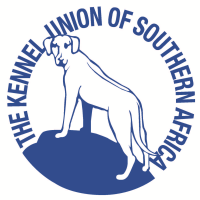 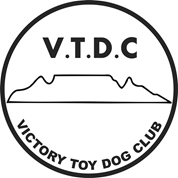 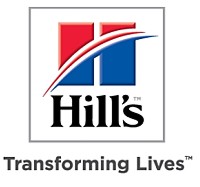 VICTORY TOY DOG CLUBFriday, 25th October  2019VENUE:  Brackenfell Sports Club, Witels Rd, BrackenfellSHOW 1:	 TIME:    10h00Not eligible for CC or BOBBitches in season permitted.All exhibits must be on leads at all times, unless otherwise instructed by a Judge.No Dogs are allowed in the ClubhouseNo Vehicles will be permitted on the fields at any timeConditions attracting immediate disqualification are set out in regulations 7 & 31 of schedule 3JUDGE: Jan Van Rijswijk          RING STEWARD: William AfrikanerPublic Liability:All exhibitors/handlers are personally responsible for the control of their dogs at all times and shall be personally liable for any claims which may be made in respect of injuries which may arise or be caused by their dogs.Any person/s responsible for any damage to the venue, grounds or irrigation system will be liable for the cost thereof.Vet on call: Tygerberg Animal Hospital      Tel: 0219191191Right of admission reservedEntry FeesEntries close:11/10/2019No late entries will be acceptedEntries:                                     R130.00 per dog per class for first 3 dogs, thereafter R50.00 per dogVTDC Members:                      R110.00 per dog per class, thereafter R50.00 per dog. Baby Puppies & Neuters:       R80.00   Entry form and POP must be emailed together to: Email:  joan@rhodes.org.zaNB: Use only the latest KUSA entry form (01.01.2019)“only members of the kennel Union shall be entitled to enter dogs in their registered ownership in any Championship show licenced by the Kennel Union”EnquiresJoan Rhodes      Cell:  0832302518 or 021 7946955         Email:       joan@rhodes.org.zaOfficials:Show Manager: Judith Musto 	           Secretary:  Joan Rhodes  Banking Details:Nedbank:                  Account number:  11860 18852                      Branch code:  118 602                                                   Breed Classes:Baby puppy (4-6 months)*, Minor puppy (6-9 months) Puppy (9-12 months)    Puppies under 4 months are not eligible for exhibition Junior (12-18 months), Graduate (18-24 months), SA Bred, Veteran (7 years+), Open, Champion, Neuter*Order of Judging:Best in GroupBest in Show*Best baby Puppy, *Best Neuter, Best Puppy Best Junior Best Veteran, Best in ShowClub OfficersChairman: L. Atcheler                Vice Chairman: J. Musto                Treasurer:  J. Rhodes